Оголошенняпро проведення спрощеної закупівлі через систему електронних закупівель1. Замовник:1.1. 4 ДЕРЖАВНИЙ ПОЖЕЖНО-РЯТУВАЛЬНИЙ ЗАГІН ГОЛОВНОГО УПРАВЛІННЯ ДЕРЖАВНОЇ СЛУЖБИ УКРАЇНИ З НАДЗВИЧАЙНИХ СИТУАЦІЙ В ОДЕСЬКІЙ  ОБЛАСТІ1.2. Код за ЄДРПОУ: 381117491.3. 66302,Одеська обл., місто Подільськ, вул. Соборна, 911.4. Посадова особа Замовника, уповноважена здійснювати зв'язок з учасниками: Затула Наташа Миколаївна – 0997164889, e-mail: n-zatula@ukr.net2. Розмір бюджетного призначення за кошторисом або очікувана вартість закупівлі товару: 72000,00 грн. без ПДВ3. Крок аукціону: 0,5%  - 360,00 грн.4. Інформація про предмет закупівлі: Шина 320х508 (12.00 R20) ДК 021:2015:34350000-5 - шини для транспортних засобів великої та малої тоннажності 5. Кількість товарів: 5 штук. 6. Місце поставки товарів: Одеська обл., смт. Любашівка, вул. Зоряна, 17.7. Строк поставки товарів: на протязі 15 календарних днів з дати підписання Договору. 8. Строк подання запитів на уточнення та/або запитань щодо закупівель: зазначено в електронній системі закупівель.9. Строк подання пропозицій: зазначено в електронній системі закупівель10. Інформація про технічні, якісні, кількісні та інші характеристики предмета закупівлі: Додаток 1 до Оголошення.11.Умови оплати:  оплата товару в безготівковій формі шляхом перерахування коштів на рахунок Учасника на підставі видаткової накладної та рахунка на оплату товару на протязі 5 робочих  днів з моменту отримання товару.12. Перелік критеріїв та методика оцінки пропозицій: Замовником визначаються критерії та методика оцінки відповідно до статті 29 Закону.Оцінка тендерних пропозицій проводиться електронною системою закупівель автоматично на основі критеріїв і методики оцінки, зазначених замовником у тендерній документації та шляхом застосування електронного аукціону.  Єдиним критерієм оцінки пропозицій є ціна (питома вага цінового критерію – 100%), з включенням/ ціни податку на додану вартість (ПДВ).До початку проведення електронного аукціону в електронній системі закупівель автоматично розкривається інформація про ціну та перелік усіх цін пропозицій, розташованих у порядку від найнижчої до найвищої ціни без зазначення найменувань та інформації про учасників. Електронний аукціон полягає в повторювальному процесі пониження цін, що проводиться у три етапи в інтерактивному режимі реального часу.  Для проведення електронного аукціону ціни всіх пропозицій розташовуються в електронній системі закупівель у порядку від найвищої до найнижчої без зазначення найменувань учасників. Стартовою ціною визначається найвища ціна. Перед початком кожного наступного етапу аукціону визначається нова стартова ціна за результатами попереднього етапу аукціону.Якщо учасники подали пропозиції з однаковим значенням ціни, першим в електронному аукціоні пониження ціни буде здійснювати учасник, який подав свою пропозицію пізніше, ніж інші учасники з аналогічним значенням ціни пропозиції.Учасник може протягом одного етапу аукціону один раз понизити ціну своєї пропозиції не менше ніж на один крок від своєї попередньої ціни.Електронна система закупівель автоматично розраховує аномально низькі ціни пропозицій на всіх етапах електронного аукціону та інформує про це учасника процедури закупівлі та замовника.    Протягом кожного етапу електронного аукціону всім учасникам забезпечується доступ до аукціону, зокрема до інформації про позицію їхніх цін в електронній системі закупівель у списку від найвищої до найнижчої на кожному етапі проведення аукціону та інформації про кількість учасників на поточному етапі електронного аукціону без зазначення їхніх найменувань.Пропозиція подається учасником закупівлі з урахуванням вимог Закону України «Про електронні документи та електронний документообіг», а також Закону України «Про електронні довірчі послуги», тобто повинна містити накладений на пропозицію електронний підпис або кваліфікований електронний підпис уповноваженої особи учасника закупівлі, повноваження якої щодо підпису документів тендерної пропозиції підтверджуються відповідно до поданих документів, що вимагаються згідно частини 2 Розділу І Додатку № 2 до цього оголошення. Файл накладеного електронного підпису повинен бути придатний для перевірки на офіційному веб-сайті Центрального засвідчувального органу за посиланням – http://czo.gov.ua/verify.       Всі визначені цим оголошенням документи пропозиції щодо участі у спрощеній процедурі закупівлі завантажуються в електронну систему закупівель у вигляді скан-копій (рекомендовано у форматі pdf), виготовлених з оригіналів чи копій документів, складених безпосередньо учасником (довідки в довільній формі, інші документи, складені учасником згідно цієї документації), з оригіналів чи копій документів, надання яких вимагається згідно додатків до оголошення про проведення спрощеної процедури закупівлі, а так само з оригіналів чи копій документів, виданих учаснику іншими організаціями, підприємствами та установами, та необхідність у наданні яких вимагається згідно оголошення про проведення спрощеної процедури закупівлі. Документи, що складаються учасником, повинні бути оформлені належним чином у відповідності до вимог чинного законодавства в частині дотримання письмової форми документу, складеного суб’єктом господарювання, в тому числі за підписом уповноваженої особи учасника.Якщо учасник не подав у складі своєї пропозиції документи, які не передбачені чинним законодавством для нього або за інших причин (у передбачених законодавством випадках), а вони вимагаються Оголошенням, він повинен надати щодо цього письмове пояснення, в якому зазначає законодавчі підстави (посилання на відповідний нормативно-правовий акт) ненадання вищезазначених документів.         Документи, що не передбачені законодавством для учасників - юридичних, фізичних осіб, у тому числі фізичних осіб - підприємців, не подаються ними у складі пропозиції.         Відсутність документів, що не передбачені законодавством для учасників - юридичних, фізичних осіб, у тому числі фізичних осіб - підприємців, у складі пропозиції не може бути підставою для її відхилення замовником.        Кожен учасник має право подати тільки одну пропозицію.Відхилення пропозиції учасника:Замовник відхиляє пропозицію в разі, якщо:1) пропозиція учасника не відповідає умовам, визначеним в оголошенні про проведення спрощеної закупівлі, та вимогам до предмета закупівлі;2) учасник не надав забезпечення пропозиції, якщо таке забезпечення вимагалося замовником;3) учасник, який визначений переможцем спрощеної закупівлі, відмовився від укладення договору про закупівлю;4) якщо учасник протягом одного року до дати оприлюднення оголошення про проведення спрощеної закупівлі відмовився від підписання договору про закупівлю (у тому числі через неукладення договору з боку учасника) більше двох разів із замовником, який проводить таку спрощену закупівлю.Відміна закупівлі:         Замовник відміняє спрощену закупівлю в разі:1) відсутності подальшої потреби в закупівлі товарів, робіт і послуг;2) неможливості усунення порушень, що виникли через виявлені порушення законодавства з питань публічних закупівель;3) скорочення видатків на здійснення закупівлі товарів, робіт і послуг.Спрощена закупівля автоматично відміняється електронною системою закупівель у разі:1) відхилення всіх пропозицій згідно з частиною 13 статті 14 Закону;2) відсутності пропозицій учасників для участі в ній.Повідомлення про відміну закупівлі оприлюднюється в електронній системі закупівель:замовником протягом одного робочого дня з дня прийняття замовником відповідного рішення;електронною системою закупівель протягом одного робочого дня з дня автоматичної відміни спрощеної закупівлі внаслідок відхилення всіх пропозицій згідно з частиною тринадцятою цієї статті або відсутності пропозицій учасників для участі у ній.Повідомлення про відміну закупівлі автоматично надсилається всім учасникам електронною системою закупівель в день його оприлюднення.Строк укладання договору:Замовник укладає договір про закупівлю з учасником, який визнаний переможцем спрощеної закупівлі, не пізніше ніж через 20 днів з дня прийняття рішення про намір укласти договір про закупівлю. Договір про закупівлю укладається згідно з вимогами статті 41 Закону України «Про публічні закупівлі».       Інформація про валюту, у якій повинно бути розраховано та зазначено ціну  пропозиції: валютою пропозиції є гривня.     	Інформація про мову (мови), якою (якими) повинно бути складено пропозиції:Під час проведення спрощеної закупівлі усі документи, що готуються замовником та учасником, викладаються українською мовою. У разі надання учасником будь-яких документів іноземною мовою, то такі документи повинні супроводжуватися перекладом українською мовою, переклад (або справжність підпису перекладача) - засвідчений нотаріально або легалізований у встановленому законодавством України порядку. Тексти повинні бути автентичними. Визначальним є текст, викладений українською мовою.	Стандартні характеристики, вимоги, умовні позначення у вигляді скорочень та термінологія, пов’язана з товарами, що закуповуються, передбачені існуючими міжнародними або національними стандартами, нормами та правилами, викладаються мовою їх загально прийнятого застосування.13. Розмір та умови надання забезпечення пропозицій учасників: не передбачено.14. Розмір та умови надання забезпечення виконання договору про закупівлю: не передбачено.15. Додатки до оголошення:      - додаток № 1 – Технічні, якісні, кількісні та інші характеристики предмета закупівлі;      - додаток №2 – Вимоги до учасників;      - додаток №3 – Ціна пропозиція;      - додаток № 4 - Лист-згода на обробку, використання, поширення та доступ до персональних даних уповноваженої особи учасника для забезпечення участі у закупівлі, цивільно-правових та господарських відносинах;      - додаток № 5 – проект договору.Уповноважена особа                                                          Наташа ЗатулаДодаток  № 1до оголошення про проведення спрощеної закупівліТехнічні, якісні та кількісні характеристики предмета закупівлі (специфікація та вимоги до предмета закупівлі )ДК 021:2015: 34350000-5 Шини для транспортних засобів великої та малої тоннажності .Технічні вимоги:Зовнішній вигляд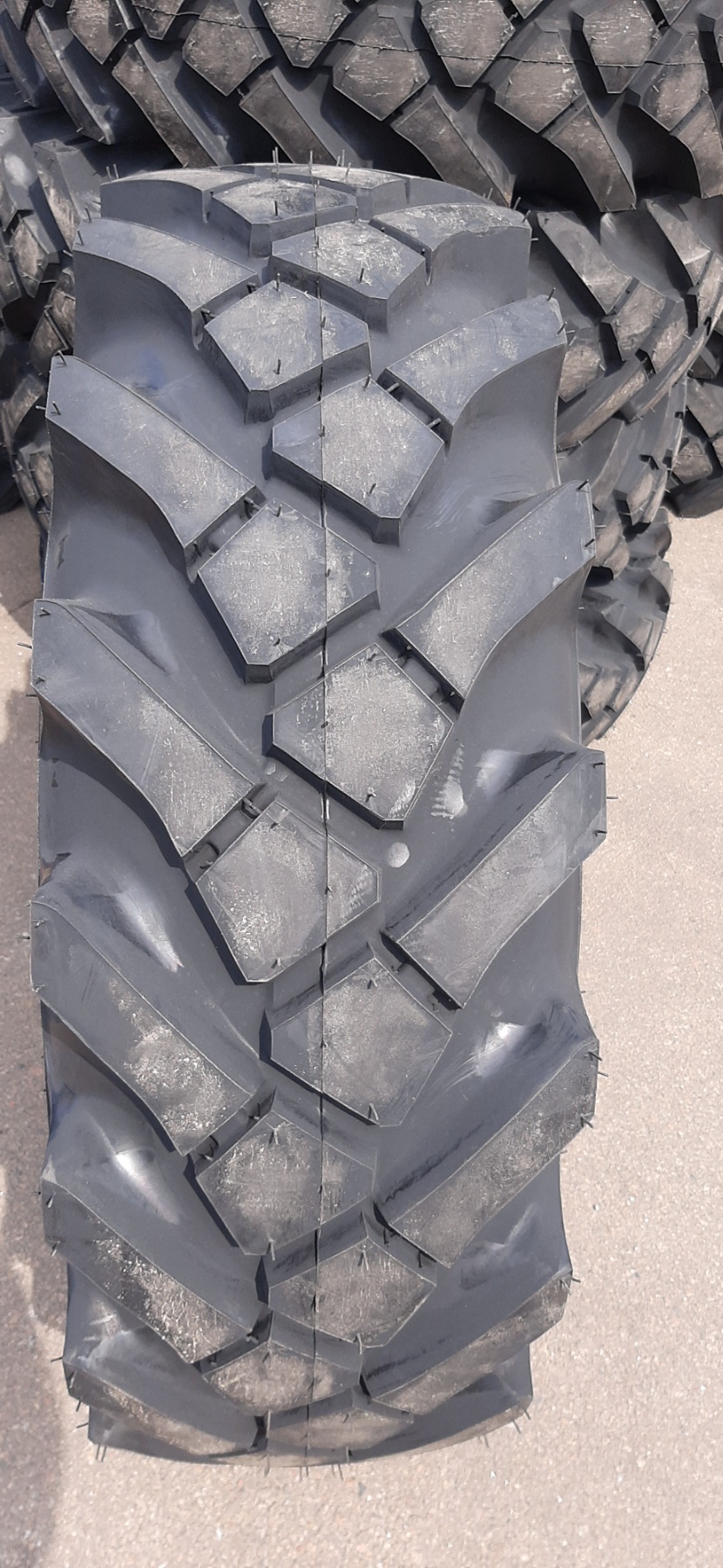 Технічні характеристикиШина 12.00-R20 (320-508) (або аналог) для автомобиля ЗІЛ 131 без камери. Додаток №2до оголошення про проведення спрощеної закупівліВИМОГИ ДО УЧАСНИКА та спосіб їх підтвердженнящодо участі у спрощеній закупівлі по предмету закупівлі:ДК 021:2015: 34350000-5 Шини для транспортних засобів великої та малої тоннажності Додаток №3до оголошення про                                                                           проведення спрощеної закупівліФорма «Пропозиція»             Ми, _______________________ (повне найменування  Учасника), надаємо свою пропозицію щодо участі в спрощеній закупівлі: Шина 320х508 (12.00 R20)   за  ДК 021:2015 ДК 021:2015: 34350000-5 «Шини для транспортних засобів великої та малої тоннажності»національного класифікатора України «Єдиний закупівельний словник» згідно з технічними та іншими вимогами Замовника спрощеної закупівлі.            Вивчивши вимоги до предмета закупівлі та умови, визначені оголошенням про проведення спрощеної закупівлі, ми уповноважені на підписання Договору, маємо можливість та погоджуємося виконати вимоги Замовника та Договору на загальну суму - ________(сума  цифрами та прописом) грн. з ПДВ**, у тому числі ПДВ** - _______ грн. ( або без ПДВ).                                                                                                                                                    У разі якщо буде прийнято рішення про намір укласти договір, ми зобов’язуємося підписати Договір із Замовником на наступний день після оприлюднення повідомлення про намір укласти договір про закупівлю, але не пізніше ніж через 20 днів.Примітки:* реєстраційний номер облікової картки платника податків або серія та номер паспорта (для фізичних осіб, які через свої релігійні переконання відмовляються від прийняття реєстраційного номера облікової картки платника податків та повідомили про це відповідний орган державної податкової служби і мають відмітку у паспорті).** вимога щодо урахування ПДВ не стосується учасників, які не є платниками ПДВ згідно чинного законодавства.Датовано: ___  ________________ 2022 р.       [Підпис] 	                              [ініціали, прізвище, посада уповноваженої особи учасника] М.П. (у разі наявності печатки)Додаток № 4до оголошення про проведення спрощеної закупівліЛист-згода на обробку, використання, поширення та доступ до персональних даних уповноваженої особи учасника для забезпечення участі у закупівлі, цивільно-правових та господарських відносинахВідповідно до Закону України «Про захист персональних даних», я, __________________________ (прізвище, ім’я, по-батькові) даю згоду на обробку, використання, поширення та доступ до персональних даних, які передбачено Законом 
України «Про публічні закупівлі», а також згідно з нормами чинного законодавства, моїх персональних даних (у т.ч. паспортні дані, ідентифікаційний код, електронні ідентифікаційні дані: номери телефонів, електронні адреси або інша необхідна інформація, передбачена законодавством), відомостей, які надаю про себе для забезпечення участі у тендері, цивільно-правових та господарських відносин. ____________                            __________                  	____________________           Дата                                 Підпис                  	   Прізвище та ініціали№ п/пНазва товаруОд. вим.К-ть1Шина 320х508 (12.00 R20) шт.51.Функціональне призначення Шина 12.00 R20 (320-508)  (Для автомобіля ЗИЛ 131) без камери (або аналог)2.Виробник (Держава)Україна3.Рік виготовлення (не раніше)2021-2022 рр.4Термін придатності (не раніше)Відповідно до паспорту виробу.5Вимоги щодо якості Товар, що постачається повинен бути обов'язково того ж найменування та у тій же кількості, які вказані у комерційній пропозиції. Якщо Учасник пропонує поставку еквівалентного товару, то у складі пропозиції Учасник повинен надати порівняльну таблицю щодо порівняння технічних, якісних вимог, характеристику і склад товару, визначені Замовником у даному Оголошенні та аналогічні (не гірші) показники аналогічного товару.Товар повинен бути новим, без механічних пошкоджень.Товар повинен бути наданий в тарі та (або) упакований звичайним для нього способом в упаковку, а вразі їх відсутності – способом, що забезпечує зберігання товару під час звичайних умов зберігання та транспортування;Товар повинен мати заводське маркування та повинен бути новим, таким що не був у вжитку.6Гарантійний строк 12 місяців.  (  з дати поставки).7Строк і порядок встановлення недоліків поставленого товаруВ разі встановлення невідповідності продукції заданим параметрам замовник залишає за собою право повернення продукції Учаснику. Товар повинен відповідати показникам якості, які встановлюються законодавством України та діючим стандартам.Якщо поставлений товар виявиться неякісним, або таким, що не відповідає умовам, Учасник зобов’язаний замінити цей товар. Всі витрати, пов’язані із заміною товару неналежної якості несе Постачальник.      8ДоставкаВиконується Учасником9Страхування товаруНе вимагаєтьсяРозмір шин12.00-R20Тип малюнкаПідвищеної прохідностіКонструкціядіагональнаТип і марка автомобіляЗІЛ-131 № п/пНазва документа12Розділ І. Документи, які повинен подати Учасник для підтвердження того, 
що він здійснює господарську діяльність відповідно до чинного законодавстваРозділ І. Документи, які повинен подати Учасник для підтвердження того, 
що він здійснює господарську діяльність відповідно до чинного законодавства1- Учасник надає копію документів на відповідний вид діяльності; 2.- Документи, що підтверджують повноваження щодо підпису документів пропозиції учасника спрощеної закупівлі та укладення договору:Для учасників – юридичних осіб:- у випадку, якщо документи пропозиції учасника, щодо участі у спрощеній закупівлі, засвідчені керівником установи учасника, що діє на підставі установчих документів, та правомочний вчиняти такі дії без довіреності – копія наказу про призначення або протоколу зборів засновників (учасників) (щодо призначення/обрання керівником), тощо, а також копія установчого документу учасника (за винятком випадку, якщо учасник провадить господарську діяльність згідно модельного статуту) - статут, засновницький договір, установчий акт, тощо.- у випадку, якщо документи пропозиції учасника щодо участі у спрощеній закупівлі, засвідчені особою, уповноваженою представляти інтереси учасника під час проведення спрощеної закупівлі, в тому числі підписувати документи пропозиції, щодо участі у спрощеній закупівлі, та яка не входять до кола осіб, які представляють інтереси учасника без довіреності – довіреність, оформлена у відповідності до вимог чинного законодавства, засвідчена підписом керівника учасника, що має містити інформацію про повноваження такої особи на підписання документів пропозиції щодо участі у спрощеній закупівлі.Учасник торгів, який є товариством з обмеженою відповідальністю або додатковою відповідальністю, у відповідності до Закону України «Про товариства з обмеженою та додатковою відповідальністю»,  надає у складі пропозиції згоду загальних зборів на вчинення значного правочину (укладання договору) та відповідну фінансову звітність.Для учасників – фізичних осіб-підприємців: - документ, отриманий такою фізичною особою у встановленому законодавством порядку, сформований програмним забезпеченням Єдиного державного реєстру юридичних осіб, фізичних осіб - підприємців та громадських формувань, що містить відомості з такого реєстру щодо такої особи (витяг, виписка, тощо).У випадку, якщо з певних причин документи пропозиції, що складаються безпосередньо учасником, засвідчені декількома особами, учасником, у складі пропозиції та згідно вказаних вище правил, підтверджуються повноваження кожної такої особи.Розділ ІІ. Інші документиРозділ ІІ. Інші документи1.- Підтвердження відповідності технічним, якісним, кількісним та іншим характеристикам предмета закупівлі згідно з Додатком №1 до оголошення про проведення спрощеної закупівлі.2.- Довідка про підприємство, що має містити інформацію про юридичну та фактичну адресу Учасника, код ЄДРПОУ, ПІБ керівника та його контактний номер телефону, коди основних видів діяльності, найменування банку, що обслуговує Учасника, розрахунковий рахунок, E-mail Учасника (за наявності) 3.- Відомості з Єдиного державного реєстру підприємств та організацій України (для учасників юридичних осіб)4.- Учасник повинен підтвердити наявність документально підтвердженого досвіду виконання аналогічного за предметом закупівлі договору, а саме копію виконаного аналогічного договору (з усіма додатками та додатковими угодами, що є його невід’ємними частинами) разом із підтверджуючими документами виконання договору у повному обсязі (акт/акти прийому-передачі);5.- Копія свідоцтва про реєстрацію платника ПДВ або витягу з реєстру платників ПДВ (якщо Учасник є платником ПДВ) або платника єдиного податку (якщо Учасник є платником єдиного податку).6.Гарантійний лист-згоду з Проектом договору та підписанням Договору як переможець, на офіційному бланку за підписом уповноваженої особи на підписання.  7.- Лист-згода на обробку, використання, поширення та доступ до персональних даних від уповноваженої(-них) особи учасника, яка(-і) підписала(-и) документи пропозиції, складені учасником, для забезпечення участі у закупівлі, цивільно-правових та господарських відносинах, за формою викладеною у Додатку 4.8Пропозиція (Додаток № 3)Відомості про учасникаВідомості про учасникаПовна назва (для юридичних осіб) або прізвище, ім’я та по батькові (для фізичних осіб) учасника процедури закупівліМісцезнаходження (для юридичних осіб) або місце проживання (для фізичних осіб)Код за ЄДРПОУ/ реєстраційний номер облікової картки платника податків*Поштова адресаКерівництво (прізвище, ім'я та по-батькові, посада, контактний телефон) – для юридичних осібТелефон, факс, електронна поштаОсоба (особи), яка(і) уповноважена(і) діяти від імені учасника та яка(і) має(ють) право підписувати пропозицію